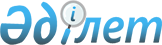 О внесении изменений и дополнений в распоряжение Премьер-Министра Республики Казахстан от 5 мая 2010 года № 61-р "О распределении обязанностей между Премьер-Министром, заместителями Премьер-Министра и Руководителем Канцелярии Премьер-Министра Республики Казахстан"Распоряжение Премьер-Министра Республики Казахстан от 29 декабря 2011 года № 157-p

      Внести в распоряжение Премьер-Министра Республики Казахстан от 5 мая 2010 года № 61-р «О распределении обязанностей между Премьер-Министром, заместителями Премьер-Министра и Руководителем Канцелярии Премьер-Министра Республики Казахстан» следующие изменения и дополнения:



      заголовок изложить в следующей редакции:

      «О распределении обязанностей между Премьер-Министром, заместителями Премьер-Министра, Руководителем Канцелярии Премьер-Министра Республики Казахстан и некоторыми членами Правительства Республики Казахстан»;



      пункт 1 изложить в следующей редакции:

      «1. Утвердить прилагаемое распределение обязанностей между Премьер-Министром, заместителями Премьер-Министра, Руководителем Канцелярии Премьер-Министра Республики Казахстан и некоторыми членами Правительства Республики Казахстан»;



      в распределении обязанностей между Премьер-Министром, заместителями Премьер-Министра и Руководителем Канцелярии Премьер-Министра Республики Казахстан:



      заголовок изложить в следующей редакции:

      «Распределение обязанностей между Премьер-Министром, заместителями Премьер-Министра, Руководителем Канцелярии Премьер-Министра Республики Казахстан и некоторыми членами Правительства Республики Казахстан»;



      в разделе «Премьер-Министр Республики Казахстан Масимов К.К.»:



      абзац второй изложить в следующей редакции:

      «Стратегические вопросы экономической, финансовой, фискальной, региональной и инвестиционной, таможенной политики, государственного бюджета.»;



      дополнить абзацем седьмым следующего содержания:

      «Вопросы сельского хозяйства и агропромышленного комплекса.»;



      раздел «Первый заместитель Премьер-Министра Республики Казахстан Шукеев У.Е.» исключить;



      раздел «Заместитель Премьер-Министра – Министр индустрии и новых технологий Республики Казахстан Исекешев А.О.»:



      дополнить абзацем первым следующего содержания:

      «Вопросы оперативного управления экономикой.»;



      дополнить абзацами шестым, седьмым, восьмым и девятым следующего содержания:

      «Вопросы развития производственной инфраструктуры и реализации Транспортной стратегии.

      Вопросы земельных и водных отношений, охраны окружающей среды, использования природных ресурсов, космической деятельности.

      Вопросы развития строительства и модернизации жилищно-коммунального хозяйства.

      Вопросы чрезвычайных ситуаций и мобилизационной работы.»;



      дополнить разделом следующего содержания:

      « Министр по делам экономической интеграции

             Республики Казахстан Айтжанова Ж.С.      Вопросы торговой и тарифной политики, конкуренции, вступления Казахстана во Всемирную торговую организацию, взаимоотношений со странами СНГ и их интеграционными объединениями.

      Вопросы сотрудничества в рамках Евразийского экономического сообщества (ЕврАзЭС).

      Вопросы сотрудничества в рамках таможенного союза (Республика Казахстан - Российская Федерация - Республика Беларусь).».      Премьер-Министр                            К. Масимов
					© 2012. РГП на ПХВ «Институт законодательства и правовой информации Республики Казахстан» Министерства юстиции Республики Казахстан
				